П О С Т А Н О В Л Е Н И Е	В соответствии с Решением Городской Думы Петропавловск-Камчатского городского округа от 31.10.2013 № 145-нд «О наградах и почетных званиях Петропавловск-Камчатского городского округа»,     Постановлением Главы Петропавловск-Камчатского городского округа от 31.10.2013 № 165 «О представительских расходах и расходах, связанных с приобретением подарочной и сувенирной продукции в Городской Думе Петропавловск-Камчатского городского округа»,     ПОСТАНОВЛЯЮ:за успехи в оперативно-служебной деятельности по охране морских биологический ресурсов, высокий уровень профессионализма, разумную инициативу и в честь 65 годовщины судоремонтной мастерской отряда пскр:Наградить Почетной грамотой Главы Петропавловск-Камчатского городского округа (в рамке) сотрудников судоремонтной мастерской отряда пскр:Объявить Благодарность Главы Петропавловск-Камчатского городского округа (в рамке) сотрудникам судоремонтной мастерской отряда пскр:Наградить ценным подарком - книга «Наш дом Петропавловск-Камчатский» Фахретдинова Дениса Фаизовича, сотрудника судоремонтной мастерской отряда пскр.ГлаваПетропавловск-Камчатскогогородского округа                                                                           К.Г. Слыщенко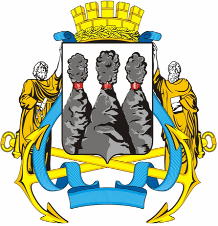 ГЛАВАПЕТРОПАВЛОВСК-КАМЧАТСКОГОГОРОДСКОГО ОКРУГА14 марта 2014 г. № 38О награждении сотрудников судоремонтной мастерской отряда пскрЖукова Сергея Юрьевича- сотрудника;Иванух Константина Владимировича- сотрудника;Карпеева Александра Евгеньевича- сотрудника;Солиженко Андрея Ивановича- сотрудника.Гладышеву Алексею Владимировичу- сотруднику;Кайниеву Александру Анатольевичу- сотруднику;Кан Владиславу Сергеевичу- сотруднику.